FERC rendition of the electronically filed tariff records in Docket No.  ER16-_ Filing Data: CID: C000038 Filing Title: SA No. 2298 Cost Reimbursement Agreement between NYSEG and Pennsylvania Electric Company Company Filing Identifier: 1180 Type of Filing Code: 10 Associated Filing Identifier: Tariff Title: NYISO Agreements Tariff ID: 58 Payment Confirmation: N 
Suspension Motion: Tariff Record Data: Record Content Description: Agreement No. 2298 Tariff Record Title: SA No. 2298 CRA between NYSEG and Penelec Record Version Number: 0.0.0 Option Code: A Tariff Record ID: 207 Tariff Record Collation Value: 8081300 
Tariff Record Parent Identifier: 
Proposed Date: 2016-08-19 
Priority Order: 500 Record Change Type:  New 
Record Content Type:  2 
Associated Filing Identifier: New York Independent System Operator, Inc. submits Service Agreement No. 2298 - Cost Reimbursement Agreement 
	Between New York State Electric & Gas Corporation 
	And Pennsylvania Electric Company Tariff Program Code: E Option Code: A Tariff Record Title: Service Agreement No. 2298 
	to be effective August 19, 2016 COST REIMBURSEMENT AGREEMENT This COST REIMBURSEMENT AGREEMENT 	(the “Agreement”), is made and entered into as of June 30, 2016 (the “Effective Date”), by and between Pennsylvania Electric 
Company (“Customer”  or “Penelec”)  and  NEW  YORK  STATE  ELECTRIC  &  GAS CORPORATION (the “Company” or “NYSEG”).  Customer and Company may be referred to hereunder, individually, as a “Party” or, collectively, as the “Parties”. WITNESSETH WHEREAS, the Customer was required to perform certain upgrades to its transmission 
system pursuant to PJM Interconnection L.L.C. (“PJM”) queue project RTEP X1-109; and WHEREAS, Customer has requested that Company perform certain Work as defined herein; and WHEREAS, Company is willing to perform the Work, subject to reimbursement by Customer of all Company costs and expenses incurred in connection therewith in accordance with this Agreement; NOW, THEREFORE, in consideration of the premises and the mutual covenants set forth herein, the Parties agree as follows: 1.0	Certain DefinitionsWherever used in this Agreement with initial capitalization, whether in the singular or the plural, these terms shall have the following meanings: “Advance Notice” shall have the meaning specified in Section 4.2 of this Agreement. “Affiliate” means any person or entity controlling, controlled by, or under common control with, any other person; “control” of a person or entity shall mean the ownership of, with right to vote, 50% or more of the outstanding voting securities, equity, membership interests, or equivalent, of such person or entity. “Agreement” means this Cost Reimbursement Agreement, including all annexes, appendices, attachments,   schedules,   and   exhibits   and   any   subsequent   written   amendments   or modifications thereto, as may be mutually agreed to and executed by the Parties. “Applicable  Requirements”  shall  mean  all  applicable  federal,  state  and  local  laws, regulations,  rules,  ordinances,  codes,  decrees,  judgments,  directives,  or  judicial  or administrative orders, permits and other duly authorized actions of any federal, state, local or other governmental regulatory or administrative agency, court, commission, department, board, or other governmental subdivision, legislature, rulemaking board, tribunal, or other governmental authority having jurisdiction, NYISO, NPCC, and NYSRC requirements, and any applicable reliability standards. DWT 29559604v3 0089555-000048 “Balance Amount” shall have the meaning set forth in Section 8.1 of this Agreement. 
“Breaching Party” shall have the meaning set forth in Section 21.1 of this Agreement. 
“CEII” shall have the meaning set forth in Section 25.4 of this Agreement. 
“Certificate” shall have the meaning set forth in Section 4.2 of this Agreement. “Company Overtime Notice” shall have the meaning set forth in Section	5.1 of thisAgreement.“Company  Overtime  Work”  shall  have  the  meaning  set  forth  in  Section	5.1  of  thisAgreement.“Company Reimbursable Costs” means the actual costs and expenses incurred by Company 
and/or its Affiliates in connection with performance of the Work or otherwise incurred by 
Company and/or its Affiliates in connection with the Project or this Agreement, and 
including, without limitation, any such costs that may have been incurred by Company 
and/or its Affiliates prior to the Effective Date.  These Company Reimbursable Costs shall 
include, without limitation, the actual expenses for labor (including, without limitation, internal labor), services, materials, subcontracts, equipment or other expenses incurred in the 
execution of the Work or otherwise in connection with the Project, all applicable overhead, 
all federal, state and local taxes incurred (including, without limitation, all taxes arising from 
amounts paid to Company that are deemed to be contributions in aid of construction), all 
costs of outside experts, consultants, counsel and contractors, all other third-party fees and 
costs, and all costs of obtaining any required permits, rights, consents, releases, approvals, or 
authorizations,  including,  without  limitation,  the  Required  Approvals.    The  foregoing 
notwithstanding, these Company Reimbursable Costs shall not include any costs that are 
specified in Exhibit A to this Agreement as being excluded from Company Reimbursable 
Costs. “Customer Deferral  Notice” shall have the meaning set  forth  in  Section	5.1 of thisAgreement.“Damages” shall have the meaning set forth in Section 12.1 of this Agreement. “Day” means a calendar day, provided, that, if an obligation under this Agreement falls due 
on a Saturday, Sunday or legal holiday, the obligation shall be due the next business day 
worked. “Disclosing Party” shall mean the Party disclosing Proprietary Information. “Dollars” and “$” mean United States of America dollars. “DPS Staff”  shall have the meaning specified in Section 4.8 of this Agreement. DWT 29559604v3 0089555-000048 “Effective Date” shall have the meaning specified in the preamble of this Agreement. “Environment” shall mean soil, surface waters, groundwaters, land, stream sediments, surface or subsurface strata, and ambient air. “Environmental  Law”  shall  mean  any  environmental  or  health-and-safety-related  law, regulation, rule, ordinance, or by-law at the federal, state, or local level, whether existing as of the Effective Date, previously enforced or subsequently enacted, or any judicial or administrative interpretation thereof. “FERC” shall mean the Federal Energy Regulatory Commission. “Force Majeure Event” shall have the meaning set forth in Section 23.1 of this Agreement. “Good Utility Practice” means any of the practices, methods, and acts engaged in or 
approved by a significant portion of the electric utility industry during the relevant time 
period, or any of the practices, methods, and acts which, in the exercise of reasonable 
judgment in light of the facts known at the time the decision was made, could have been 
expected to accomplish the desired result at a reasonable cost consistent with good business 
practices, reliability, safety, and expedition.  Good Utility Practice is not intended to be 
limited to the optimum practice, method, or act, to the exclusion of all others, but rather to 
refer to acceptable practices, methods, or acts generally accepted in the region in which the 
Project is located.  Good Utility Practice shall include, but not be limited to, NERC, NPCC, 
NYSRC,  and NYISO criteria, rules, guidelines, and standards, where applicable, and as they 
may be amended from time to time, including the rules, guidelines, and criteria of any 
successor organization to the foregoing entities. “Hazardous Substances” means any pollutant, contaminant, toxic substance, hazardous material, hazardous waste, or hazardous substance, or any oil, petroleum, or petroleum product, as defined in or pursuant to the Federal Clean Water Act, as amended, the Comprehensive Environmental Response, Compensation and Liability Act, as amended, 42 U.S.C. Section 9601, et seq., the Resource Conservation and Recovery Act, as amended, 42 U.S.C. Section 6901, et seq., or any other Environmental Law. “Indemnified Party” and “Indemnified Parties” shall have the meanings set forth in Section 12.1 of this Agreement. “Indemnifying Party” shall have the meaning set forth in Section 12.1 of this Agreement. 
“Initial Prepayment” shall have the meaning set forth in Section 7.1 of this Agreement. 
“Liens” shall have the meaning specified in Section 12.2 of this Agreement. 
“Material Change” shall have the meaning specified in Section 4.2 of this Agreement. DWT 29559604v3 0089555-000048 “Monthly Report” shall have the meaning set forth in Section 7.3 of this Agreement. “NPCC” shall mean the Northeast Power Coordinating Council, Inc. (a reliability council under Section 202 of the Federal Power Act) or any successor organization. “NERC” shall mean the North American Electric Reliability Corporation or any successor organization. “Non-Breaching Party” shall have the meaning set forth in Section 21.1 of this Agreement. 
“Non-Disclosure Term” shall have the meaning set forth in Section 25.3.4 of this Agreement. “NYISO” shall mean the New York Independent System Operator, Inc. or any successor organization. “NYPSC” shall mean the New York Public Service Commission. “NYSRC” shall mean the New York State Reliability Council or any successor organization. 
“Party” and “Parties” shall have the meanings set forth in the preamble to this Agreement. 
“Phase I Work” shall have the meaning specified in Exhibit A to this Agreement. 
“Phase II Work” shall have the meaning specified in Exhibit A to this Agreement. “Projected Milestone Schedule” shall have the meaning set forth in Section 5.3 and Exhibit B of this Agreement. “Project” means the Work to be performed under this Agreement by the Company. “Project Manager” means the respective representative of the Customer and the Company appointed pursuant to Section 27.1 of this Agreement. “Proprietary  Information”  means 	(i)  all  financial,  technical  and  other  non-public  or proprietary information which is furnished or disclosed by the Disclosing Party or its 
Affiliates (or its or its Affiliates’ agents, servants, contractors, representatives, or employees) 
to the Recipient or its Representative(s) in connection with this Agreement and that is 
described or identified (at the time of disclosure) as being non-public, confidential or proprietary, or the non-public or proprietary nature of which is apparent from the context of 
the disclosure or the contents or nature of the information disclosed, (ii) any market sensitive 
information (including, without limitation, outages scheduled on generators or transmission 
lines of Company or any third party), (iii) all CEII and (iv) all memoranda, notes, reports, 
files, copies, extracts, inventions, discoveries, improvements or any other thing prepared or 
derived from any information described in subparts (i) through (iii) preceding. “Proposing Party” shall have the meaning specified in Section 4.2 of this Agreement. DWT 29559604v3 0089555-000048 “Receiving Party” shall have the meaning specified in Section 4.2 of this Agreement. “Recipient” shall mean the Party receiving Proprietary Information. “Reimbursement Amount” shall have the meaning set forth in Section 8.1 of this Agreement. “Release” shall mean any releasing, spilling, leaking, contaminating, pumping, pouring, emitting, emptying, discharging, injecting, escaping, leaching, disposing or dumping of any Hazardous Substances into the Environment. “Representatives” shall, for the purposes of Article 25 of this Agreement, mean the Affiliates of a Party and such Party’s and its Affiliates’ officers, directors, employees, contractors, counsel and representatives. “Required Approvals” shall have the meaning set forth in Section 27.12 of this Agreement. 
“Resources” shall have the meaning set forth in Section 23.1 of this Agreement. 
“Response Notice” shall have the meaning specified in Section 4.4 of this Agreement. “Threat of Release” shall mean a substantial likelihood of a Release that requires action to prevent or mitigate damage to the Environment that may result from such Release. “Site” shall mean Hillside Substation, Elmira Division, 907 East Ave, Elmira NY 14901. “Subcontractor” means any organization, firm or individual, regardless of tier, which Company retains in connection with the Agreement. “Total Payments Made” shall have the meaning set forth in Section 8.1 of this Agreement. 
“Work” shall have the meaning specified in Section 3.1 of this Agreement. 
“Work Cost Estimate” shall have the meaning set forth in Section 6.1 of this Agreement. 2.0	Term2.1	This Agreement shall become effective as of the Effective Date and shall remainin full force and effect until performance has been completed hereunder, or until 
terminated in accordance with the terms of this Agreement, whichever occurs 
first; provided, however, that this Agreement shall not expire or terminate until all 
amounts due and owing hereunder have been paid in full as contemplated by this 
Agreement. 3.0	Scope of WorkDWT 29559604v3 0089555-000048 3.1	The scope of work is set forth in Exhibit A of this Agreement, attached hereto andincorporated herein by reference (the “Work”).  It is the intent of the Parties that, in carrying out their respective obligations under this Agreement, neither Party will perform work on the physical facilities of the other Party. 3.2 	Company shall use commercially reasonable efforts to perform the Work in accordance with Good Utility Practice.  Prior to the expiration of one (1) year 
following completion of the Work, Customer shall have the right to notify the 
Company of the need for correction of defective Work that does not meet the 
standards of this Section 3.2.  If the Work is defective within the meaning of the 
prior sentence, the Company shall promptly complete, correct, repair or replace 
such defective Work, as appropriate.  The remedy set forth in this Section is the 
sole and exclusive remedy granted to Customer for any failure of Company to 
meet the performance standards or requirements set forth in this Agreement. 4.0	Changes in the Work4.1	Prior to commencement of the Work, each Party shall provide a written notice tothe other Party containing the name and contact information of such Party’s Project Manager. 4.2 	A Party proposing a change to the Work (“Proposing Party”) shall provide the other Party (“Receiving Party”) with at least fifteen (15) days' advance notice 
(“Advance Notice”) of any proposed change to the Work that is material (as 
defined below) (“Material Change”) before implementing such change.  If legal 
or regulatory compliance requirements, safety considerations, or other exigent 
circumstances,  make  providing  Advance  Notice  impractical,  notice  of  the 
Material Change shall be provided by the Proposing Party as soon as reasonably 
practicable under the circumstances.  A Material Change is any change that may 
result in a delay in the Project Milestone Schedule (as such delay is estimated in 
good faith by the Proposing Party at the time of the Advance Notice) greater than 
one (1) month, any increase of the cost to be reimbursed by the Receiving Party 
(as estimated in good faith by the Proposing Party at the time of the Advance 
Notice) in excess of $200,000, any change constituting a major change under any 
Certificate of Public Convenience and Necessity (“Certificate”) issued by the 
NYPSC under Article VII of the New York Public Service Law, or any other 
instance where a necessary permit or authorization (e.g., Corps of Engineers 
approval) must be modified, except where such approval or authorization is 
ministerial in nature. 4.3 	Advance Notice by the Proposing Party shall include a good faith estimate of the impact  of the Material Change on the Project  Milestone Schedule and an explanation of why such Material Change is being made. DWT 29559604v3 0089555-000048 4.4	If the Receiving Party notifies the Proposing Party within such 15 day period thatthe proposed Material Change is not accepted (“Response Notice”), the consent of the Receiving Party shall be required.  If the Receiving Party does not respond to the Advance Notice within such 15 day period, the Receiving Party’s consent shall be deemed to have been given. 4.5 	However, if the Material Change: (1) is made in order to comply with Good Utility Practice, (2) is required to accommodate a change in the Receiving Party’s 
Work, or (3) is necessary to comply with applicable law, regulation, or order 
(including a Certificate); is at the direction of any monitor required under a 
Certificate (e.g.,  environmental  monitor)  or  an  Agency  representative;  is 
necessary to return facilities to service per applicable standards, or is necessary to 
address safety considerations, the Receiving Party’s consent shall not be required. 4.6	A change to the Work that is not a Material Change is not subject to the AdvanceNotice or consent provisions above.4.7 	For the avoidance of doubt, the good faith estimates of cost and/or of delay in Project Milestone Schedule anticipated to result from a change of Work, as 
estimated by the Party contemplating such change, shall be dispositive and neither 
Party shall be deemed in breach of this Section if any such good faith estimate 
differs from the actual cost or Project Milestone Schedule delay arising from such 
change of Work. 4.8 	The  foregoing  shall  not  excuse  the  Parties  from  providing  any  required notification  to  New  York  Department  of  Public  Service 	(“DPS  Staff”)  or otherwise obtaining approval from DPS Staff or the NYPSC for such changes to the Work as required by a Certificate. 4.9	Any continued dispute regarding any necessary consent or any other aspect of anotice given by either Party with regard to changes to the Work shall be resolvedas described in the “Dispute Resolution” section of this Agreement (Section 27.2).5.0	Performance and Schedule; Conditions to Proceed5.1	The Company shall use commercially reasonable efforts to have any Workperformed by its direct employees performed during normal working hours.  The 
foregoing notwithstanding, if Work is performed outside of normal working hours, 
Customer shall be responsible for paying all actual costs incurred in connection 
therewith, including, without limitation, applicable overtime costs, as part of 
Company  Reimbursable  Costs,  provided,  that,  with  respect  to  Work  to  be 
performed by Company’s direct employees outside of normal working hours 
(“Company Overtime Work”), Company provides at least five (5) days prior 
written notice to the Customer (each, a “Company Overtime Notice”) when Company schedules such Company Overtime Work other than at the request of DWT 29559604v3 0089555-000048 Customer.  Upon Customer’s written request delivered to Company prior to the 
scheduled commencement of the Company Overtime Work referred to in the 
applicable Company Overtime Notice (each, a “Customer Deferral Notice”), Company shall defer the scheduled performance of such Company Overtime Work 
and instead perform this Work during normal working hours.   The foregoing 
notwithstanding, Company shall not be required to provide a Company Overtime 
Notice, nor shall Company be required to comply with any Customer Deferral 
Notice, with respect to any Company Overtime Work that is reasonably required (i) due to emergency circumstances, (ii) for safety, security or reliability reasons 
(including, without limitation, to protect any facility(ies) from damage or to protect 
any person(s) from injury), (iii) to return any facility(ies)to service in accordance 
with applicable standards, (iv) to complete construction, engineering, or testing 
and commissioning activities necessary to meet Customers in-service date; or (v) 
to comply with Good Utility Practice or any Applicable Requirement.  For the 
avoidance of doubt:  in no event shall the Company be obligated or required to 
perform Work outside of normal working hours if the Company determines that 
such performance would be unreasonable, unsafe or otherwise not in compliance 
with Good Utility Practice. 5.2 	If Customer requests, and the Company agrees, to work outside normal working hours due to delays in the Project schedule or for other reasons, Company shall be entitled to recover all resulting costs as part of Company Reimbursable Costs. 5.3 	The Projected Milestone Schedule is set forth in Exhibit B, attached hereto and incorporated  herein  by  reference.    The  Projected  Milestone  Schedule  is  a projection only and is subject to change.  Neither Party shall be liable for failure to meet the Preliminary Milestone Schedule, any milestone, or any other projected or preliminary schedule in connection with this Agreement or the Project. 5.4	Anything in this Agreement to the contrary notwithstanding, Company shall not beobligated to proceed with any Work until all of the following conditions have beensatisfied:(i) 	all Required Approvals for the Work have been received, are in form and substance satisfactory to the Parties, have become final 
	and non-appealable and commencement of the Work is permitted 
	under the terms and conditions of such Required Approvals, and  (ii) all Company Reimbursable Costs invoiced to date have been paid 
	in full to Company. DWT 29559604v3 0089555-000048 6.0	Estimate Only; Customer Obligation to Pay Company Reimbursable Costs.6.1	The current good faith estimate of the Company Reimbursable Costs, exclusive ofany applicable taxes, is Six Hundred Eighty-two Thousand  Dollars ($682,000). (the “Work Cost Estimate”).  The Work Cost Estimate is an estimate only and shall  not  limit  Customer’s  obligation  to  pay  Company  for  all  Company Reimbursable Costs actually incurred by Company or its Affiliates. 7.0	Payment7.1	Customer shall pay or reimburse Company for all Company Reimbursable Costs.The Company shall invoice Customer for an initial prepayment of Three Hundred Forty-One Thousand Dollars ($341,000) ("Initial Prepayment") and Customer shall pay the Initial Prepayment to Company within five (5) Days of the invoice due date.  Company shall not be obligated to commence Work under this Agreement prior to receiving the Initial Prepayment. 7.2 	Company may periodically invoice Customer for Company Reimbursable Costs incurred.  Each invoice will contain reasonable detail sufficient to show the 
invoiced Company Reimbursable Costs incurred by line item. Company is not 
required to issue periodic invoices to Customer and may elect, in its sole 
discretion, to continue performance hereunder after the depletion of the Initial 
Prepayment or any subsequent prepayment, as applicable, and invoice Customer 
at a later date.  Except as otherwise expressly provided for in this Agreement, all 
invoices shall be due and payable thirty (30) Days from date of invoice.  If any 
payment due under this Agreement is not received within five (5) Days after the 
applicable invoice due date, the Customer shall pay to the Company interest on 
the unpaid amount at an annual rate equal to two percent (2%) above the prime 
rate of interest from time to time published under “Money Rates” in The Wall 
Street Journal (or if at the time of determination thereof, such rate is not being 
published in The Wall Street Journal, such comparable rate from a federally 
insured  bank  in  New  York,  New  York  as  the  Company  may  reasonably 
determine), the rate to be calculated daily from and including the due date until 
payment is made in full.  In addition to any other rights and remedies available to 
Company, if any payment due from Customer under this Agreement is not 
received within five (5) Days after the applicable invoice due date, Company may 
suspend any or all Work pending receipt of all amounts due from Customer. Any 
such suspension shall be without recourse or liability to Company. 7.3 	Each month during the term of this Agreement, the Company shall provide Customer with a report (each, a “Monthly Report”) containing (i) unless invoiced, 
the Company’s current estimate of the Company Reimbursable Costs incurred in 
the prior calendar month, and (ii) the Company’s current forecast (20% to 40% 
variance) of the Company Reimbursable Costs expected to be incurred in the next 
calendar  month,  provided,  however,  that  such  Monthly  Reports (and  any forecasted or estimated amounts reflected therein) shall not limit Customer’s DWT 29559604v3 0089555-000048 obligation to pay Company for all Company Reimbursable Costs actually incurred by Company or its Affiliates. 7.4 	If Customer claims exemption  from sales tax, Customer agrees to provide Company with an appropriate, current and valid tax exemption certificate, in form and substance satisfactory to Company, relieving Company from any obligation to collect sales taxes from Customer (“Sales Tax Exemption Certificate”).  During the term of this Agreement, Customer shall promptly provide Company with any modifications, revisions or updates to the Sales Tax Exemption Certificate or to Customer's exemption status.  If Customer fails to provide an acceptable Sales Tax Exemption Certificate for a particular transaction, Company shall add the sales tax to the applicable invoice to be paid by Customer. 7.5 	Company shall maintain reasonably detailed records to document the Company Reimbursable Costs.  So long as a request for access is made within one (1) year 
of completion of the Work, Customer and its chosen auditor shall, during normal 
business hours and upon reasonable advanced written notice of not less than ten (10) days, be provided with access to such records for the sole purpose of verification by Customer that the Company Reimbursable Costs have been incurred by Company. 7.6 	Company’s invoices to Customer for all sums owed under this Agreement shall be sent to the individual and address specified below, or to such other individual and 
address as Customer may designate, from time to time, by written notice to the 
Company : Name:	Michael J. ThornManager, FERC and Wholesale Connections Support Address:	76 South Main A-GO-10Akron, Ohio 443087.7	All payments made under this Agreement shall be made in immediately availablefunds.Company’s contact for payment matters is:Name:	Todd FosterAddress:	NYSEG18 Link Dr. Binghamton, NY 13902-5224 Payments to the Company shall be made by wire transfer or automated clearing house (ACH) to: DWT 29559604v3 0089555-000048 Wire Payment:	Citibank, N.AABA#:	021000089Account#	000403878.0	Final Payment8.1	Following completion of the Work, the Company shall perform an overallreconciliation of the total of all Company Reimbursable Costs to the invoiced 
costs previously paid to Company by Customer under this Agreement (“Total 
Payments Made”).  If the total of all Company Reimbursable Costs is greater than 
the Total Payments Made, the Company shall provide a final invoice to Customer 
for  the  balance  due  to  the  Company  under  this  Agreement (the “Balance Amount”).  If the Total Payments Made is greater than the total of all Company 
Reimbursable  Costs,  Company  shall  reimburse  the  difference  to  Customer 
(“Reimbursement Amount”).  The Reimbursement Amount or Balance Amount, as 
applicable, shall be due and payable upon final reconciliation but no later than 
sixty (60) Days after such reconciliation.  Any portion of the Balance Amount or 
Reimbursement Amount, as applicable, remaining unpaid after that time shall be 
subject to interest as calculated pursuant to Section 7.2 of this Agreement. 9.0	Customer’s Responsibilities9.1	If and to the extent applicable or under the control of the Customer, Customershall provide complete and accurate information regarding requirements for the Project   and   the   Site(s),   including,   without   limitation,   constraints,   space requirements, underground or hidden facilities and structures, and all applicable drawings and specifications. 9.2	Customer shall prepare, file for, and use commercially reasonable efforts to obtainall  Required  Approvals  necessary  to  perform  its  obligations  under  thisAgreement.9.3	Customer shall reasonably cooperate with Company as required to facilitateCompany’s performance of the Work.10.0	Meetings10.1	Each Party’s Project Manager shall attend Project meetings at times and placesmutually agreed to by the Parties, which meetings shall be held at least monthly by teleconference or in person as agreed to by the Project Managers. DWT 29559604v3 0089555-000048 11.0	Disclaimers11.1	THE COMPANY IS NOT IN THE BUSINESS OF PERFORMING DESIGN,ENGINEERING OR CONSTRUCTION SERVICES FOR PROFIT AND IS 
NOT RECEIVING ANY FEE OR PROFIT (AS CONTRASTED WITH COST 
REIMBURSEMENT)   FOR   ITS   PERFORMANCE   OF   THE   WORK 
HEREUNDER.  THE EXCLUSIVE REMEDY GRANTED TO CUSTOMER 
FOR   ANY   ALLEGED   FAILURE   OF   COMPANY   TO   MEET   THE 
PERFORMANCE  STANDARDS  OR  REQUIREMENTS  CONTAINED  IN 
THIS AGREEMENT IS AS SET FORTH IN SECTION 3.2.  COMPANY 
MAKES NO WARRANTIES, REPRESENTATIONS, OR GUARANTEES IN 
CONNECTION WITH THIS AGREEMENT, ANY PROJECT, OR ANY WORK 
OR SERVICES PERFORMED IN CONNECTION THEREWITH, WHETHER 
WRITTEN OR ORAL, STATUTORY, EXPRESS OR IMPLIED, INCLUDING, 
WITHOUT    LIMITATION,    THE    IMPLIED    WARRANTIES    OF 
MERCHANTABILITY  AND  FITNESS  FOR  A  PARTICULAR  PURPOSE, 
ALL   OF   WHICH   ARE   HEREBY   EXPRESSLY   EXCLUDED   AND 
DISCLAIMED.  CUSTOMER ACKNOWLEDGES AND AGREES THAT ANY 
WARRANTIES    PROVIDED    BY    ORIGINAL    MANUFACTURERS, 
LICENSORS, OR PROVIDERS OF MATERIAL, EQUIPMENT, SERVICES 
OR OTHER ITEMS PROVIDED OR USED IN CONNECTION WITH THE 
WORK, INCLUDING ITEMS INCORPORATED IN THE WORK (“THIRD 
PARTY WARRANTIES”), ARE NOT TO BE CONSIDERED WARRANTIES 
OF    THE    COMPANY    AND    THE    COMPANY    MAKES    NO 
REPRESENTATIONS,  GUARANTEES,  OR  WARRANTIES  AS  TO  THE 
APPLICABILITY OR ENFORCEABILITY OF ANY SUCH THIRD PARTY 
WARRANTIES. 11.2 	Notwithstanding any other provision of this Agreement, this Article shall survive the termination, cancellation or expiration of this Agreement. 12.0 	Liability and Indemnification DWT 29559604v3 0089555-000048 12.1	To the fullest extent permitted by applicable law (including, without limitation,the applicable provisions of any governing federal or state tariff), a Party (the 
“Indemnifying Party”) shall indemnify and hold harmless, and defend the other 
Party, its parents and Affiliates and their respective contractors, officers, directors, 
servants,   agents,   representatives,   and   employees (each,   individually,   an “Indemnified Party” and, collectively, the 	“Indemnified Parties”), from and against any and all liabilities, damages, losses, costs, expenses (including, without 
limitation, any and all reasonable attorneys’ fees and disbursements), causes of 
action, suits, liens, claims, damages, penalties, obligations, demands or judgments 
of any nature, including, without limitation, for death, personal injury and 
property damage, economic damage, and claims brought by third parties for 
personal injury and/or property damage (collectively, “Damages”), incurred by 
any Indemnified Party to the extent caused by the negligence, unlawful act or 
omission, or intentional misconduct of the Indemnifying Party, its Affiliates, 
third-party contractors, or their respective officers, directors, servants, agents, 
representatives,  and  employees,  arising  out  of  or  in  connection  with  this 
Agreement, the Project, or any Work, except to the extent such Damages are 
caused  by  the  negligence,  intentional  misconduct  or  unlawful  act  of  the 
Indemnified  Party  or  its  contractors,  officers,  directors,  servants,  agents, 
representatives, or employees. 12.2 	Each Party shall defend, indemnify and save harmless the other Party, its parents and Affiliates and their respective contractors, officers, directors, servants, agents, representatives, and employees, from and against any and all liabilities, losses, costs, counsel fees, expenses, damages, judgments, decrees and appeals resulting from any charge or encumbrance in the nature of a laborer’s, mechanic’s or materialman’s lien (collectively, “Liens”) asserted by any of the Indemnifying Party’s subcontractors or suppliers in connection with the Work or the Project, except  to  the  extent  such  Liens  are  caused  by  the  negligence,  intentional misconduct or unlawful act of the Indemnified Party or its contractors, officers, directors, servants, agents, representatives, or employees. 12.3 	Customer shall defend, indemnify and hold harmless Company and its Affiliates from and against the cost consequences of any tax liability imposed against or on Company and/or its Affiliates as the result of payments, and/or real or personal property transfers, made in connection with this Agreement, as well as any related interest and penalties, other than interest and penalties attributable to any delay directly caused by Company or the applicable Company Affiliate. DWT 29559604v3 0089555-000048 12.4	Prior to the start of construction activities hereunder by Company, Company’stotal cumulative liability to Customer and its Affiliates for all claims of any kind, 
whether based upon contract, tort (including negligence and strict liability), or 
otherwise, for any loss, injury, or damage connected with, or resulting from, this 
Agreement, the Project or the Work, shall be capped at an amount not to exceed 
the total of all Company Reimbursable Costs actually paid to Company by 
Customer under this Agreement.  Following commencement of construction 
activities  by  Company  hereunder,  Company’s  total  cumulative  liability  to 
Customer and its Affiliates for all claims of any kind, whether based upon 
contract, tort (including negligence and strict liability), or otherwise, for any loss, 
injury, or damage connected with, or resulting from, this Agreement, the Project 
or the Work, shall be capped at an amount not to exceed the greater of: (a) fifty 
percent (50%) of the total estimated costs of the Work to be performed by 
Company under this Agreement; or (b) the total of all Company Reimbursable 
Costs actually paid to Company by Customer under this Agreement.  For the 
avoidance  of  doubt,  any  initial  pre-payment  amount  paid  by  Customer  to 
Company under this Agreement shall be included in the estimated and actual costs 
in determining the cumulative liability cap above. 12.5 	Neither Party shall be liable to the other Party for consequential, indirect, special, incidental, multiple, or punitive damages (including, without limitation, attorneys’ fees or litigation costs) in connection with or related to this Agreement, including, without limitation, damage claims based on causes of action for breach of contract, tort (including negligence), or any other theory of recovery, whether or not (i) such damages were reasonably foreseeable or (ii) the Parties were advised or aware that such damages might be incurred. 12.6 	Neither Party shall be liable to the other Party for claims or damages for lost profits, delays, loss of use, business interruption, or claims of customers, whether 
such claims are categorized as direct or consequential damages, or whatever the 
theory of recovery, and whether or not (i) such damages were reasonably foreseeable or (ii) the Parties were advised or aware that such damages might be incurred. 12.7 	Anything in this Agreement to the contrary notwithstanding, neither Party shall be responsible for any failure or inability to perform hereunder to the extent such failure or inability is caused by the negligence of the other Party (including any contractor of such Party or any person or entity for whom such Party is legally responsible) or of any third party (other than a subcontractor of the Party that is unable or failing to perform hereunder). DWT 29559604v3 0089555-000048 12.8	For  the  avoidance  of  doubt:  neither  Party,  as  applicable,  shall  have  anyresponsibility or liability under this Agreement for any delay in performance or 
nonperformance to the extent such delay in performance or nonperformance is 
caused by or results from (a) the inability or failure of the other Party or its 
contractors to cooperate or to perform any tasks or responsibilities contemplated 
to be performed or undertaken by such other Party under this Agreement, (b) any 
unforeseen conditions or occurrences beyond the reasonable control of the Party 
(including, without limitation, conditions of or at the site of the Work, delays in 
shipments of materials and equipment and the unavailability of materials), (c) the 
inability or failure of Customer and Company to reach agreement on any matter 
requiring their mutual agreement under the terms of this Agreement, or (d) any 
valid order or ruling by any governmental agency or authority having jurisdiction 
over the subject matter of this Agreement. 12.9    Notwithstanding any other provision of this Agreement, this Article shall survive 
	the termination, cancellation or expiration of this Agreement. 13.0	Employee Claims; Insurance13.1	The Company elects to self-insure to maintain the insurance coverage amounts setforth in Exhibit C of this Agreement. 13.2 	Prior to commencing Work on the Project and during the term of this Agreement, the Customer, at its own cost and expense, shall procure and maintain insurance 
in form and amounts set forth in Exhibit C of this Agreement, or Customer may 
self-insure to the extent authorized or licensed to do so under the applicable laws 
of the State of New York. [Customer hereby elects to self-insure to maintain the insurance coverage amounts set forth in Exhibit C of this Agreement.] 13.3 	Except to the extent Customer self-insures in accordance with Section 	13.2 hereof,  the Customer shall have its insurer furnish to the Company certificates of insurance, on forms approved by the Insurance Commissioner of the State of New York, evidencing the insurance coverage required by this Article, such certificates to be provided prior to commencement of Work. 13.4     Each Party shall be separately responsible for insuring its own property and 
	operations. DWT 29559604v3 0089555-000048 14.0	Assignment and Subcontracting14.1	Either Party may assign this Agreement, or any part thereof, to any of itsAffiliates provided such assignee Affiliate agrees in writing to be bound by the 
terms and conditions of this Agreement.  Any assignment of this Agreement in 
violation of the foregoing shall be voidable at the option of the non-assigning 
Party.  Each Party has the right to subcontract some or all of the work to be 
performed by such Party under the terms of this Agreement.  Each Party may also 
use the services of its Affiliates in connection with its performance under this 
Agreement.  Customer agrees that the costs and expenses of such Affiliates or 
contractors charged to or incurred by Company shall be paid by Customer as part 
of the Company Reimbursable Costs. 15.0	Independent Contractor; No Partnership; No Agency; No Utility Services15.1	Company and Customer shall be independent contractors.  This Agreement shallnot be interpreted or construed to create an association, joint venture, agency 
relationship, or partnership between the Parties or to impose any partnership 
obligation or partnership liability upon any Party.  No Party shall have any right, 
power or authority to enter into any agreement or undertaking for, or act on behalf 
of, or be an agent or representative of, or to otherwise bind, the other Party.  This 
Agreement is not an agreement to provide or take utility services of any kind, 
including,  without  limitation,  interconnection  or  other  electric  transmission 
services. 16.0	Examination, Inspection and Witnessing16.1	Subject  to  Customer’s  and its  representatives’ compliance  with  Company’ssecurity, safety, escort and other access requirements, the Customer and/or its 
representatives shall have the right to inspect and examine the Work, or witness 
any test with respect to the Work, from time to time, when and as mutually agreed 
by the Parties, at Customer’s sole cost and expense, and with reasonable prior 
notice  to  Company.    Unless  otherwise  agreed  between  the  Parties,  such 
inspections, examinations and tests shall be scheduled during normal business 
hours. 17.0	SafetyDWT 29559604v3 0089555-000048 17.1	Each Party shall be solely responsible for the safety and supervision of its ownemployees, representatives and contractors involved with the Work or any other 
activities contemplated by this Agreement.  In connection with the activities 
contemplated  by  this  Agreement,  each  Party  shall,  and  shall  require  its 
representatives,  contractors,  and  employees  to,  comply  with  all  applicable 
Federal, state and local health and safety requirements, rules, regulations, laws 
and ordinances, including without limitation, the safety regulations adopted under 
the Occupational Safety and Health Act of 1970 (“OSHA”), as amended from 
time to time.  While on the property (including, without limitation, easements or 
rights of way) of, or accessing the facilities of, the other Party, each Party’s 
employees and/or contractors and agents shall at all times abide by the other 
Party’s safety standards and policies, switching and tagging rules, and escort and 
other applicable access requirements.  The Party owning or controlling the 
property or facilities shall have the authority to suspend the other Party’s access, 
work or operations in and around such property or facilities if, in its sole 
judgment, at any time hazardous conditions arise or any unsafe practices are being 
followed by the other Party’s employees, agents, representatives or contractors. 18.0	Approvals, Permits and Easements18.1	The actual cost of obtaining all Required Approvals obtained by or on behalf ofthe Company shall be paid for by Customer as part of Company ReimbursableCosts.19.0	Environmental Protection; Hazardous Substances or Conditions19.1	Except as provided below, Company shall not be liable to Customer, its affiliatesor contractors, their respective officers, directors, employees, agents, servants, or 
representatives, or any third party with respect to, or in connection with, the 
presence of any Hazardous Substances which may be present at or on any portion 
of Company’s owned, occupied, used, or operated property or facility (including, 
without limitation, easements, rights-of-way, or other third-party property). 19.2 	Company  shall  cooperate with  Customer  in  the course of  Customer’s real property related due diligence.  Such cooperation shall include, but not be limited to, access to the ROW by Customer personnel or consultants for the purpose of conducting environmental site assessments or “all-appropriate inquires.” 19.3 	Customer shall notify Company during the construction of any of the Project facilities  of  any  known  Hazardous  Substances,  or  unsafe,  dangerous,  or potentially  dangerous,  conditions  or  structures,  whether  above-ground  or underground, that are present on, under, over, or in Customer’s owned, occupied, used, managed or operated facilities or property (including, without limitation, easements, rights-of-way, or other third-party property) to be used or accessed in connection with the Work or this Agreement. DWT 29559604v3 0089555-000048 19.4	In connection with the activities contemplated by this Agreement, each Partyshall, and shall require its representatives, contractors, and employees to, comply with  all  applicable  Federal,  state  and  local  environmental  protection  and compliance requirements, rules, regulations laws and ordinances. 19.5 	Company  will  not  be  liable  to  Customer  with  respect  to  any  Hazardous Substances which may be on any Customer or third party property (including, 
without limitation, easements, rights-of-way, or other third-party property) that 
Company may discover, release, or generate through no negligent or unlawful act 
of Company, and Company disclaims any liability to the fullest extent allowed by 
applicable law.  Customer agrees to hold harmless, defend, and indemnify 
Company from and against any claims and/or liability in connection with, relating 
to, or arising out of (i) the presence, discovery, release, threat of release or generation of Hazardous Substances on Customer owned or lease property, or (ii) the breach of any Federal, state, or local laws, rules, regulations, codes, or ordinances relating to the environment, except to the extent directly and solely caused by the negligent or unlawful act of Company. 19.6 	Except with regard to improvements required at the Site, Customer will be responsible for obtaining any environmental permits or other authorizations necessary  for  the  construction  of  the  Project  facilities,  including,  without limitation any permits required by the U.S. Army Corp of Engineers, and shall also be responsible for satisfying any mitigation requirements associated with such permits and authorizations. 20.0	Suspension of Work20.1	Subject to Section 20.2, below, Customer may interrupt, suspend, or delay theWork by providing written notice to the Company specifying the nature and expected duration of the interruption, suspension, or delay.  Company will use commercially reasonable efforts to suspend performance of the Company Work as requested by Customer.  Customer shall be responsible to pay Company (as part of Company Reimbursable Costs) for all costs incurred by Company that arise as a result of such interruption, suspension or delay. 20.2 	As a precondition to the Company resuming the Work following a suspension under Section 20.1, the Projected Milestone Schedule and the Work Cost Estimate shall be revised as mutually agreed by the Parties to reflect the interruption, suspension, or delay.  Adjustments to the Company Reimbursable Costs shall include any costs or expenses the Company incurs as a result of the interruption, suspension, or delay. 21.0	Right to Terminate Agreement21.1	If either Party (the “Breaching Party”) (a) fails to pay any amount when dueunder the terms of this Agreement or fails to comply with or perform, in any DWT 29559604v3 0089555-000048 material respect, any of the  other terms or conditions of this Agreement; (b) sells 
or transfers all or substantially all of its assets; (c) enters into any voluntary or 
involuntary bankruptcy proceeding or  receivership;  or (d) makes  a general assignment for the benefit of its creditors, then the other Party 	(the 	“Non-Breaching Party”) shall have the right, without prejudice to any other right or 
remedy and after giving five (5) Days’ written prior notice to the Breaching Party 
and a reasonable opportunity for cure (not to exceed thirty (30) Days in the case 
of a failure to pay amounts when due), to terminate this Agreement, in whole or in 
part, and thereupon each Party shall  discontinue its performance hereunder to the 
extent feasible and make every reasonable effort to procure cancellation of 
existing Work- and/or Project- related commitments, orders and contracts upon 
terms that are reasonably expected to minimize all associated costs.  However, 
nothing herein will restrict Company’s ability to complete aspects of the Work 
that Company must reasonably complete in order to return its facilities and the 
Sites  to  a  configuration  in  compliance  with  Good  Utility  Practice  and  all 
Applicable Requirements.  The Non-Breaching Party shall also have the right to 
pursue any and all rights it may have against the Breaching Party under applicable 
law,  subject  to  other  applicable  terms  and  conditions  of  this  Agreement 
(including, without limitation, any applicable limitations on liability contained 
herein). 21.2 	In the event of any early termination or cancellation of the Work as contemplated in this Agreement, Customer shall pay Company for the Company Reimburseable Costs set forth below, except if the early termination or cancellation is a result of a breach by Company, the costs indicated in subparagraphs (iii) and (iv) below shall not be considered Company Reimburseable Costs and Customer shall not be required to pay such costs: (i) 	all Company Reimbursable Costs for Work performed on or before the effective date of termination or cancellation; (ii) 	all  other  Company  Reimbursable  Costs  incurred  by  Company  in 
connection with the Work prior to the effective date of termination or 
cancellation,  including, without limitation, for materials, equipment, tools, 
construction   equipment   and   machinery,   engineering   and   other   items, 
materials, assets or services which cannot reasonably be avoided, mitigated or 
cancelled; (iii)   all Company Reimbursable Costs incurred to unwind Work that was 
performed prior to the effective date of termination or cancellation to the 
extent reasonably necessary to return Company’s facilities to a configuration 
in compliance with Good Utility Practice and all Applicable Requirements; (iv)   all  Company  Reimbursable  Costs  arising  from  cancellation  costs relating to orders or contracts entered into in connection with the Work prior to the effective date of termination or cancellation; and DWT 29559604v3 0089555-000048 (v)    all Company Reimbursable Costs arising from demobilization expenses incurred by Company which cannot be reasonably avoided or mitigated. 22.0	[Reserved]23.0	Force Majeure23.1	A “Force Majeure Event” shall include fire, flood, windstorm, adverse weatherconditions, emergencies, explosion, terrorism, riot, war, sabotage, acts of God, 
strikes or labor slow-downs, court injunction or order, federal and/or state law or 
regulation, delays by governmental authorities in approving regulatory, license 
and permit requests necessary in connection with the Work or Project, or order by 
any   federal   or   state   regulatory   agency,   or   other   causes,   conditions   or 
circumstances beyond the affected Party’s reasonable control.  Without limiting 
the foregoing, a “Force Majeure Event” shall also include unavailability of personnel, equipment, supplies, or other resources (“Resources”) due to diversion of such Resources for other utility-related duties in connection with an emergency or other similar contingency, including, without limitation, storms or other adverse weather conditions. If a Force Majeure Event should occur and impair the ability of either or both 
Parties to perform its, or their respective, obligations hereunder, then, to the extent 
affected by such Force Majeure Event, the performance of this Agreement, with 
the exception of payment obligations, shall be suspended for the duration of such 
Force Majeure Event.  At the conclusion of a Force Majeure Event, the price and 
time for performance under this Agreement shall be adjusted as reasonably 
necessary to overcome the effect of the delay occasioned by such Force Majeure 
Event.  The foregoing notwithstanding and with the exception  of payment 
obligations, if, as the direct or indirect result of any Force Majeure Event, the 
Parties’  continued  performance  hereunder  becomes  irreparably  impaired  or 
prevented, the Parties may mutually agree to terminate this Agreement, in whole 
or in part, with no further obligation or liability; provided, however, that, 
notwithstanding any such termination, Customer shall pay the Company all of the 
Company’s Company Reimbursable Costs in accordance with Section 21.2 of this 
Agreement. 23.2 	Within thirty (30) Days after the termination of any delay occasioned by a Force Majeure Event, the affected Party shall give written notice to the other Party specifying the estimated impact of the delay. DWT 29559604v3 0089555-000048 23.3	For the avoidance of doubt: to the extent any Party has a payment obligationpursuant to the terms of this Agreement, such payment obligation shall not be 
subject to or conditioned upon such Party receiving funding or reimbursement 
from any third party (and any failure to secure such funding or reimbursement 
shall not constitute a Force Majeure Event), nor shall any such obligation be 
conditioned upon the other Party executing any certificates or other instruments 
not expressly and specifically required by the terms of this Agreement. 24.0	[Reserved]25.0	Proprietary and Confidential Information25.1	Each  Party  acknowledges  that,  in  the  course  of  the  performance  of  thisAgreement, it may have access to Proprietary Information of the other Party. 25.2 	General Restrictions.  Upon receiving Proprietary Information, the Recipient and its Representatives shall keep in strict confidence and not disclose to any person 
(with the exception of the Representatives of the Recipient, to the extent each 
such Representative has a need to know in connection herewith) any of the 
Disclosing Party’s Proprietary Information except as otherwise provided by the 
terms and conditions of this Agreement.  The Recipient and its Representatives 
shall not use such Proprietary Information except for the purposes identified 
herein without the prior written approval of the Disclosing Party.  The Recipient 
shall be solely liable for any breach of this Section to the extent caused by its 
Representatives.  Customer agrees that any Proprietary Information will be used 
solely for the Project and will not be used, either directly or indirectly, for the 
Customer's financial gain and/or commercial advantage or in violation of any 
applicable laws, rules or regulations. 25.3 	Exceptions. Subject to Section 25.4 hereof, the Recipient shall not be precluded from, nor liable for, disclosure or use of Proprietary Information that: 25.3.1   is in or enters the public domain, other than by a breach of this 
	Section; or 25.3.2  is known to the Recipient or its Representatives at the time of first 
	disclosure  hereunder,  or  thereafter  becomes  known  to  the 
	Recipient or its Representatives subsequent to such disclosure 
	without  similar  restrictions  from  a  source  other  than  the 
	Disclosing Party, as evidenced by written records; or 25.3.3  is developed by the Recipient or its Representatives independently 
	of any disclosure under this Agreement, as  evidenced by written 
	records; or DWT 29559604v3 0089555-000048 25.3.4   is disclosed more than three (3) years after first receipt of the 
	disclosed Proprietary Information, or three (3) years after the termination or expiration of this Agreement, whichever occurs later (the “Non-Disclosure Term”); or 25.3.5   is disclosed following receipt of the Disclosing Party’s written 
	consent to the disclosure of such Proprietary Information; or 25.3.6   is necessary to be disclosed, in the reasonable belief of the 
	Recipient  or  its  Representatives,  for  public  safety  reasons, 
	provided,  that,  Recipient  has  attempted  to  provide  as  much 
	advance notice of the disclosure to the Disclosing Party as is 
	practicable under the circumstances. Anything in this Article or the Agreement to the contrary notwithstanding, the 
Recipient or its Representative(s) may disclose Proprietary Information of the 
other Party to the extent the Recipient or its Representative(s) is required to do so 
by law, by a court, or by other governmental or regulatory authorities; provided, 
however, that, if permitted to do so by applicable law, the Recipient shall give the 
Disclosing Party written notice of any such required disclosure prior to such 
disclosure being made so that the Disclosing Party may seek a protective order 
with respect to such Proprietary Information.  Recipient will reasonably cooperate 
with the Disclosing Party’s efforts to obtain such protective order. 25.4 	Each Party acknowledges that information and/or data disclosed under this Agreement  may  include 	“critical  energy  infrastructure  information”  under applicable FERC rules and policies (“CEII”).  Recipient shall, and shall cause its 
Representatives to, strictly comply with any and all laws, rules and regulations 
(including, without limitation, FERC regulations, rules, orders and policies) 
applicable to any such CEII disclosed by or on behalf of Disclosing Party or that 
relates to any of Disclosing Party’s or Disclosing Party’s Affiliates’ facilities. Neither the Recipient nor its Representatives shall divulge any such CEII to any 
person or entity, directly or indirectly, unless permitted to do so by law and unless 
the Recipient has first obtained, in each case, the express specific written consent 
of the Disclosing Party and any affected Affiliate of the Disclosing Party.  In any 
event, to the extent that the Recipient or any of its Representatives seeks or is 
ordered to submit any such CEII to FERC, a state regulatory agency, court or 
other  governmental  body,  the  Recipient  shall,  in  addition  to  obtaining  the 
Disclosing Party’s and its Affiliate’s prior written consent (as applicable), seek a 
protective order or other procedural protections to ensure that such information is 
accorded CEII status and is otherwise treated as confidential. DWT 29559604v3 0089555-000048 In the case of any Proprietary Information that is CEII, Recipient’s obligations 
and duties under this Article shall survive until (i) the expiration of the Non-
Disclosure Term, or (ii) the date on which such CEII is no longer required to be 
kept confidential under applicable law, whichever is later.  With respect to CEII, 
in the event of any conflict or inconsistency between this Section and any other 
term or provision of this Agreement, this Section shall govern in connection with 
such CEII. 25.5 	Notwithstanding any provision of this Agreement to the contrary, all assets, equipment and facilities procured or constructed by or on behalf of Company, and all plans, designs, specifications, drawings and other materials and documents created or prepared by or for Company, in connection with the Work, and all title, copyright, intellectual property and other rights therein, shall be and remain the sole property of Company. 25.6	This Article shall survive any termination, expiration or cancellation of thisAgreement.26.0	Governing Law; Effect of Applicable Requirements26.1	This Agreement is made and shall be interpreted, construed, governed, andenforced in accordance with the laws of the State of New York, without reference to such State’s conflict-of-laws doctrine.  The Company and Customer agree to submit to the personal jurisdiction of the courts in the State of New York, or the Federal District courts in the State of New York, as permitted by law, with respect to any matter or dispute arising out of this Agreement. 26.2	If and to the extent a Party is required or prevented or limited in taking any actionor performance with respect to this Agreement by any Applicable Requirement(s),such Party shall not be deemed to be in breach of this Agreement as a result ofsuch compliance with the Applicable Requirement(s).27.0	Miscellaneous27.1	Project Managers.  Promptly following the Effective Date, each Party shalldesignate a Project Manager and shall provide the other Party with a written 
notice containing the name and contact information of such Project Manager. 
Whenever either Party is entitled to approve a matter, the Project Manager for the 
Party responsible for the matter shall notify the Project Manager of the other Party 
of the nature of such matter.  The Project Managers shall discuss such matter, and 
each Project Manager shall confer on such matter on behalf of his/her Party. The 
foregoing notwithstanding, in no event shall any Project Manager be authorized to 
amend or modify the provisions of this Agreement or waive the enforcement or 
non-performance of any term or condition of this Agreement.  Each Party may 
change its Project Manager, from time to time, by written notice to the other 
Party. DWT 29559604v3 0089555-000048 27.2	Dispute Resolution.  Any dispute arising under this Agreement shall be thesubject of good-faith negotiations between the Parties.  Each Party shall designate 
one or more representatives with the authority to negotiate the matter in dispute 
for the purpose of participating in such negotiations.  Unless a Party identifies 
exigent circumstances reasonably requiring expedited resolution of the dispute by 
a court or agency with jurisdiction over the dispute, any dispute that is not 
resolved through good-faith negotiations after a negotiation period of not less than 
thirty (30) Days may be submitted by either Party for resolution to a court or to an 
agency with jurisdiction over the dispute.  Notwithstanding the foregoing, any 
dispute arising under this Agreement may be submitted to non-binding arbitration 
or any other form of alternative dispute resolution upon the agreement of both 
Parties to participate in such an alternative dispute resolution process. 27.3 	Compliance with Law. Each Party shall comply, at all times, with all Applicable Requirements in connection with this Agreement and performance hereunder. Such  compliance  shall  include,  among  other  things,  compliance  with  all applicable wage and hour laws and regulations and all other laws and regulations dealing with or relating to the employment of persons, and the payment of contributions, premiums, and taxes required by such laws and regulations.  For the avoidance of doubt: neither Party shall be required to undertake or complete any action or performance under this Agreement that is inconsistent with such Party’s standard safety practices, its material and equipment specifications, its design criteria and construction procedures, its labor agreements, Good Utility Practice and/or any Applicable Requirement(s). 27.4 	Form and Address.  All notices, invoices and other communications from either Party to the other hereunder shall be in writing and shall be deemed received (i) 
upon actual receipt when personally delivered, (ii) upon acknowledgment of 
receipt if sent by facsimile, (iii) upon the expiration of the third (3rd) business Day 
after being deposited in the United States mails, postage prepaid, certified or 
registered mail, or (iv) upon the expiration of one (1) business Day after being 
deposited during the regular business hours for next-day delivery and prepaid for 
overnight delivery with a national overnight courier, addressed to the other Party. 
Each Party may change its address by giving the other Party notice thereof in 
conformity with this Section.  Any payments made under this Agreement, if made 
by mail, shall be deemed to have been made on the date of receipt thereof. 27.5 	Exercise of Right.  No failure or delay on the part of either Party in exercising any right, power, or privilege hereunder, and no course of dealing between the Parties, shall operate as a waiver thereof; nor shall any single or partial exercise of any right, power, or privilege hereunder preclude any other or further exercise thereof or the exercise of any other right, power, or privilege. DWT 29559604v3 0089555-000048 27.6	Headings.  The descriptive headings of the several Articles, Sections, andparagraphs of this Agreement are inserted for convenience only and do not constitute a part of this Agreement.  Such headings shall not in any way define or affect the meaning, construction, or scope of any of the provisions hereof. 27.7 	Incorporation of Schedules and Exhibits.  The schedules, attachments and exhibits referenced in and attached to this Agreement shall be deemed an integral 
part hereof to the same extent as if written in whole herein.  In the event that any 
inconsistency exists between the provisions of this Agreement and any schedules, 
attachments or exhibits attached hereto, the provisions of this Agreement shall 
supersede the provisions of any such  schedules, attachments or exhibits. 27.8 	Prior  Agreements;  Modifications.    This  Agreement  and  the  schedules, attachments and exhibits attached hereto constitute the entire agreement between 
the Parties with respect to the subject matter hereof, and supersede all previous 
understandings, commitments, or representations concerning such subject matter. 
Each Party acknowledges that the other Party has not made any representations 
other than those that are expressly contained herein.  This Agreement may not be 
amended or modified in any way, and none of its provisions may be waived, 
except by a writing signed by an authorized representative of the Party against 
whom the amendment, modification, or waiver is sought to be enforced. The 
Project Managers shall not be authorized representatives within the meaning of 
this Section. 27.9 	Severability.  Whenever possible, each provision of this Agreement shall be interpreted in such manner as to be effective and valid under applicable law, but if any provision hereof shall be prohibited by, or determined to be invalid under, applicable  law,  such  provision  shall  be  ineffective  to  the  extent  of  such prohibition or invalidity, without invalidating the remainder of such provision or the remaining provisions of this Agreement. 27.10  Nouns and Pronouns.  Whenever the context may require, any pronouns used in 
	this Agreement shall include the corresponding masculine, feminine, or neuter 
	forms, and the singular forms of nouns and pronouns shall include the plural, and 
	vice versa. 27.11  No Third Party Beneficiaries.  Nothing in this Agreement is intended to confer 
	on any person, other than the Parties, any rights or remedies under or by reason of 
	this Agreement. 27.12  Validity; Required Regulatory Approvals. (a) 	Each Party hereby  represents  that the provisions of this  Agreement constitute valid and legally binding obligations of such Party and are enforceable in accordance with their terms. DWT 29559604v3 0089555-000048 (b)	Subject to Section 23.3 of this Agreement, the obligations of each Partyunder this Agreement are expressly contingent upon (i) each Party receiving all 
licenses, permits, permissions, certificates, approvals, authorizations, consents, 
franchises and releases from any local, state, or federal regulatory agency or other 
governmental agency or authority (which may include, without limitation and as 
applicable, the NYISO and the NYPSC) or any other third party that may be 
required for such Party in connection with the performance of such Party’s 
obligations  under  or  in  connection  with  this  Agreement (the “Required Approvals”), (ii) each Required Approval being granted without the imposition of 
any modification or condition of the terms of this Agreement or the subject 
transactions, unless such modification(s) or condition(s) are agreed to by both 
Parties in their respective sole discretion, and (iii) all applicable appeal periods 
with respect to the Required Approvals having expired without any appeal having 
been made or, if such an appeal has been made, a full, final and non-appealable 
determination   having   been   made   regarding   same   by   a   court   or   other 
administrative body of competent jurisdiction, which determination disposes of or 
otherwise resolves such appeal (or appeals) to the satisfaction of both Parties in 
their respective sole discretion. (c) 	Subject to Section 23.3 of this Agreement, if any application or request is 
made in connection with seeking any Required Approval and is denied, or is 
granted in a form, or subject to conditions, that either Party rejects, in its sole 
discretion, as unacceptable, this Agreement shall terminate as of the date that a 
Party notifies the other Party of such denial or rejection, in which event the 
obligations of the Parties under this Agreement shall cease as of such date and this 
Agreement shall terminate, subject to Customer’s obligation to pay Company in 
accordance with the terms of this Agreement (including, without limitation, Section 21.2 hereof) for all Company Reimbursable Costs.  All of the Company’s actual costs in connection with seeking Required Approvals shall be included within the meaning of the term Company Reimbursable Costs and shall be paid for by Customer. 27.13 	Notices  All formal notices, demands, or communications under this Agreement shall be submitted in writing either by hand, registered or certified mail, or recognized overnight mail carrier to: To Company:  NYSEG Ellen Miller Vice President - Engineering Services 
NYSEG 83 Edison Drive, Augusta, ME.04336 207-522-8984 ellen.miller@cmpco.com DWT 29559604v3 0089555-000048 To Customer: FirstEnergy Service Company 
	Legal Department 76 South Main Street A-GO-15 Attn: Attorney for FERC & Wholesale Connection Support And Agreements Support Manager 
FirstEnergy Services Company 76 South Main street Akron, Ohio 44308 Attn: Michael J. Thorn 27.14  Counterparts.  This Agreement may be executed in multiple counterparts, each 
	of which shall be considered an original.  The exchange of copies of this 
	Agreement and of signature pages by facsimile or other electronic transmission 
	(including, without limitation, by e-mailed PDF) shall constitute effective 
	execution and delivery of this Agreement as to the Parties and may be used in lieu 
	of the original Agreement for all purposes.  Signatures of the Parties transmitted 
	by facsimile or other electronic means (including, without limitation, by e-mailed 
	PDF) shall be deemed to be their original signatures for all purposes. [Signatures are on following page.] DWT 29559604v3 0089555-000048 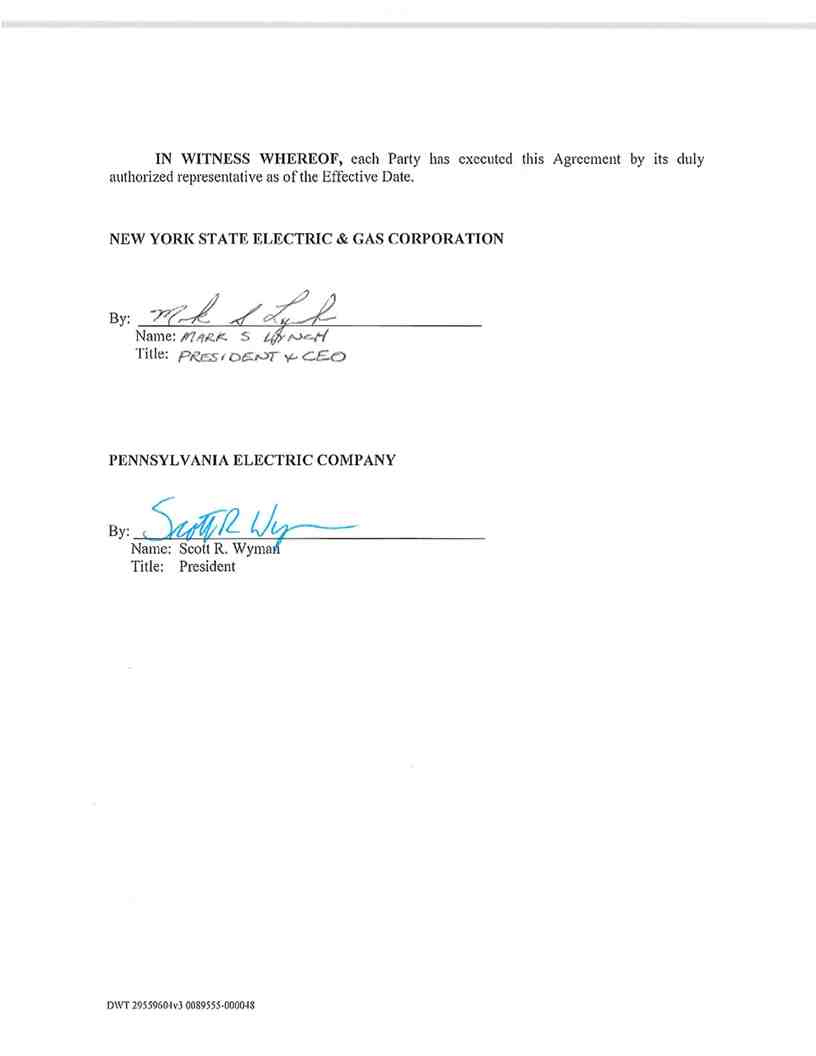 LIST OF EXHIBITS Exhibit A	Scope of WorkExhibit B	Projected Milestone ScheduleExhibit C	Insurance RequirementsDWT 29559604v3 0089555-000048 Exhibit A: Scope of Work General Scope Description: Based on the replacement by Penelec of the relaying on the Hillside line at East Towanda, NYSEG will replace existing relays with a new SEL 421, which will communicate via a new RFL 9785, and add an SEL 451 breaker control at the Hillside Substation.  The Work to be performed by NYSEG is as follows: A Protection:    All old electromechanical relays (50/50N FDP CHC, 21/GCY, 68/CEB, 67NC/CLPG, 
	A/W/VAR SHARK) will be replaced with SEL421 on “A” Line protection.    A new SEL451 Breaker Control relay will be added. The A Line Relay will communicate 
	through existing Power line carrier using RFL9785 with a check back system. B Protection:    Existing  Hillside  Station	”B”  protection  relay  will  stay  with  the  exception  of  amodification on Cross tripping.   B protection relays will use the existing power line carrier as is.    DME: Existing DME will have to update and accommodate new relays. Key Assumptions:    No new cables will need to be run.    No integration one-line exists and therefore does not need updating.    No HMI to update. Relay fail alarm will be integrated.    Equipment connected to 70PD (Line tuning CCVT) shall be verified only. Should 
	mitigation be required, that will be performed as additional scope (i.e., not included in 
	this estimate).    The changes can be incorporated within the existing footprint. The work is currently not intended to be performed in phases. DWT 29559604v3 0089555-000048 Exhibit B: Projected Milestone Schedule The following schedule is based on a signed CRA and money in-place.  That date has been defined as “H” day. Task	Milestone	Completion Date1	Conceptual Engineering	H + 1 month2	Detailed Engineering	H + 5 months	(4 months)3	Procurement	H + 9  months	(4 months)4	Engineering / Construction	H + 10 months	(1 month)5	Testing & Commissioning	H + 11 months	(1 month)6	Closeout	H + 12 months	(1 month)The dates above represent the Parties’ preliminary schedule, which is subject to adjustment, alteration, and extension. DWT 29559604v3 0089555-000048 Exhibit C:  Insurance Requirements  	Workers Compensation and Employers Liability Insurance as required by the State of New York.  If required, coverage shall include the U.S. Longshore and Harbor Workers’ Compensation Act and the Jones Act. 	Public Liability (Including Contractual Liability), covering all activities andoperations to be performed by it under this Agreement, with the followingminimum limits:(A)  Bodily Injury - $1,000,000/$1,000,000 Property Damage - $1,000,000/$1,000,000 
OR (B)  Combined Single Limit - $1,000,000 
	OR (C) Bodily Injury and Property Damage per Occurrence - $1,000,000 
	General Aggregate & Product Aggregate - $2,000,000 each    Umbrella or Excess Liability, coverage with a minimum limit of $ 4,000,000. 1. 	Upon request, either Party shall promptly provide the requesting Party with either evidence of insurance or certificates of insurance evidencing the insurance coverage above.  Customer 
shall provide such certificates or evidence of insurance to Company at the following address: To: Company shall provide such certificates or evidence of insurance to Customer at the following address: To: 2. 	Should any of the above-described policies be cancelled before the expiration date thereof, notice will be delivered in accordance with the policy provisions. 3. 	If a party fails to secure or maintain any insurance coverage, or any insurance coverage is canceled before the completion of all services provided under this Agreement, and such party fails immediately to procure such insurance as specified herein, then the non-defaulting party has the right but not the obligation to procure such insurance and, at its option, either bill the cost thereof to the defaulting party or deduct the cost thereof from any sum due the defaulting party under this Agreement. 4. 	To the extent requested, both Parties shall furnish to each other copies of any accidents report(s) sent to the Party’s insurance carriers covering accidents or incidents occurring in DWT 29559604v3 0089555-000048 connection with or as a result of the performance of the Work for the Project under this Agreement. 5.	Each Party shall comply with any governmental and/or site-specific insurance requirementseven if not stated herein.6. 	By the date that such coverage is required, each Party represents to the other that it will have full policy limits available and shall notify each other in writing when coverages required herein have been reduced as a result of claim payments, expenses, or both. 7. 	Customer shall name the Company as an additional insured for all coverages except Workers’ Compensation and Employers Liability Insurance in order to provide the Company with protection from liability arising out of activities of Customer relating to the Project and associated Work. DWT 29559604v3 0089555-000048 